			Please Join Us! 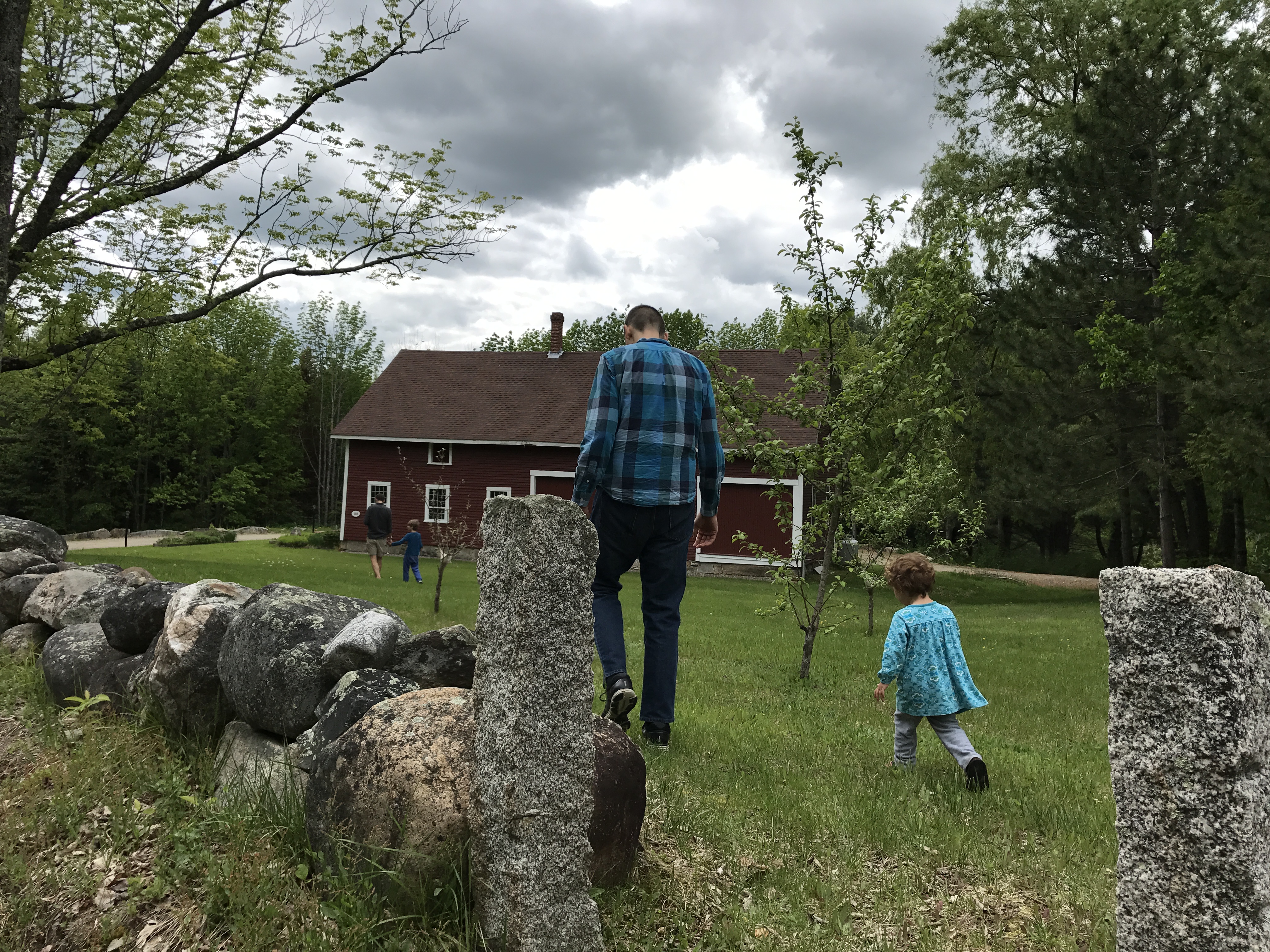 	2019 Family Retreat, Memorial Day Weekend 	Saturday, May 25 – Monday, May 27	Notre Dame Spiritual Center, Alfred, Maine Come together to share fellowship, outdoor play, nature walks, and worship in beautiful Alfred, Maine. Our annual retreat begins at lunch on Saturday at noon, ending early afternoon on Monday. Adults and children age 12 and up: $150 for the weekend Children age 5-11: $75 ; Children 4 and under: no chargeAny questions, please contact Greg Woods youthministries@fmcquaker.org 413-251-6512 REGISTRATION DEADLINE: Wednesday May 8 Registration FormName of Adult(s) Attending: ___________________________________________________ Name(s) & Age(s) of Children Attending: ___________________________________________________ Email Address(es): ___________________________________Phone # ____________________________________________Dietary Restrictions __________________________What meals will you be attending?___ Sat Lunch  ___ Sat Dinner  ___ Sun Breakfast ___ Sun Lunch ___ Sun Dinner ___ Monday BreakfastRides: __ Needed __ Offered (___ # can take) Drop off form & check at the office or mail: Friends Meeting @Cambridge,  5 Longfellow Park, Cambridge, MA 02138. Payable to Friends Meeting at Cambridge  Amount I can contribute $________ Donation towards Scholarships $_________ Scholarship Amount Requested: $____________ 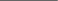 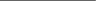 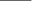 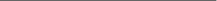 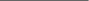 Safety Commitment: Parents/guardians, please note that we take responsibility for our own children’s safety throughout the weekend. FMC does not provide official childcare workers for this retreat. Also, since it is an intergenerational, community-building event, attendees (adult and youth) must commit to abstaining from the use of alcohol/illegal drugs. In addition to these basic expectations, on our first day together we will have a community meeting and discuss how we can all ensure a safe and fun weekend for all. 